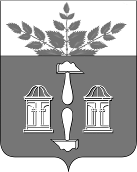 АДМИНИСТРАЦИЯ МУНИЦИПАЛЬНОГО ОБРАЗОВАНИЯ ЩЁКИНСКИЙ РАЙОН ПОСТАНОВЛЕНИЕОб утверждении Порядка проведения аукциона на право заключения договора на право организации ярмарки  на территории города Щекино Щекинского районаВ соответствии с Федеральным законом от 06.10.2003 № 131-ФЗ «Об общих принципах организации местного самоуправления в Российской Федерации», Федеральным законом от 28.12.2009 № 381- ФЗ «Об основах государственного регулирования торговой деятельности в Российской Федерации», постановлением Правительства Тульской области от 30.12.2022 № 902 «Об утверждении порядка организации деятельности ярмарок и продажи товаров (выполнения работ, оказания услуг) на них», на основании Устава муниципального образования город Щекино Щекинского района, Устава муниципального образования Щекинский район администрация Щекинского района ПОСТАНОВЛЯЕТ:1. Утвердить Порядок проведения аукциона на право заключения договора на право организации ярмарки на территории города Щекино Щекинского района (приложение).2. Постановление обнародовать путем размещения на официальном Портале муниципального образования Щекинский район и на информационном стенде администрации Щекинского района по адресу: Ленина пл., д. 1, г. Щекино, Тульская область.3. Постановление вступает в силу со дня официального обнародования.ПОРЯДОКОРГАНИЗАЦИИ И ПРОВЕДЕНИЯ ОТКРЫТОГО АУКЦИОНАНА ПРАВО ЗАКЛЮЧЕНИЯ ДОГОВОРА НА ПРАВО ОРГАНИЗАЦИИ ЯРМАРКИ НА ТЕРРИТОРИИ ГОРОДА ЩЕКИНО ЩЕКИНСКОГО РАЙОНАОбщие положения1. Порядок проведения аукциона на право заключения договора на организацию ярмарки на территории муниципального образования город Щекино Щекинского района (далее - Порядок) определяет процедуру, условия организации и проведения аукциона на право заключения договора на организацию ярмарки на территории муниципального образования город Щекино Щекинского района (далее - аукцион).2. В настоящем Порядке используются следующие понятия:задаток - денежная сумма, внесенная претендентом на участие в аукционе в доказательство заключения договора и в обеспечение его исполнения;аукцион - форма проведения торгов на право заключения договора на право организации ярмарки, победителем которых признается лицо, предложившее максимальную цену договора на право организации ярмарки;аукционная документация - комплект документов, содержащий информацию о предмете аукциона, условиях его проведения, разработанный организатором аукциона и утвержденный постановлением администрации муниципального образования Щекинский район;начальная (минимальная) цена договора (цена лота) - определенный организатором аукциона размер начальной (минимальной) платы за право заключения договора. Определяется в соответствии с методикой расчета начальной цены аукциона (лота), утверждаемой постановлением администрации муниципального образования Щекинский район;организатор аукциона - администрация муниципального образования Щекинский район. Отраслевым (функциональным) органом администрации Щекинского района, уполномоченным выступать от имени администрации Щекинского района и осуществлять функции по организации открытого аукциона на право заключения договора на право организации ярмарки на территории города Щекино Щекинского района, является комитет экономического развития администрации Щекинского района (далее – Комитет); уполномоченное лицо – председатель комитета экономического развития администрации муниципального образования Щекинский район;отзыв заявки - отказ участника аукциона от участия в аукционе после подачи им заявки организатору аукциона;отказ от заключения договора - отказ победителя аукциона от подписания договора на право организации ярмарки;предмет аукциона (лот) - выставленное на аукцион право на заключение договора на право организации ярмарки;претендент - юридическое лицо, индивидуальный предприниматель, выразившие согласие участвовать в аукционе посредством подачи заявки;уклонение от заключения договора - непредставление победителем аукциона организатору аукциона в срок, установленный аукционной документацией, подписанного договора на право организации ярмарки;участник аукциона - претендент, допущенный к участию в аукционе.3. Аукционы, проводимые на основании настоящего Порядка, являются открытыми по составу участников.4. Основными принципами организации и проведения аукциона являются:создание равных условий участия в аукционе для юридических лиц независимо от их организационно-правовой формы, индивидуальных предпринимателей;доступность информации о проведении аукциона и обеспечение открытости его проведения.5. Основными целями аукциона являются:создание условий для улучшения организации и качества торгового обслуживания населения и обеспечения доступности товаров для населения;достижение нормативов минимальной обеспеченности населения площадью торговых объектов с учетом установленных нормативов.6. При проведении аукциона не допускается:создание преимущественных условий, в том числе предоставление доступа к конфиденциальной информации, для участия отдельного лица или группы лиц;координация деятельности участников аукциона, в результате которой имеет либо может иметь место ограничение конкуренции или ущемление интересов участников;необоснованное ограничение доступа к участию в аукционе.Полномочия организатора аукциона, уполномоченного лица7. Организатор аукциона:1) утверждает состав аукционной комиссии;2) формирует лоты, выставляемые на аукцион;3) устанавливает начальную цену лотов, сумму задатка на участие в аукционе;4) разрабатывает аукционную документацию;5) подписывает итоговый протокол по результатам аукциона;6) осуществляет материально-техническое обеспечение работы аукционной комиссии;7) организует составление и опубликование извещения о проведении аукциона, об изменении условий и предмета аукциона, об итогах аукциона и прочее;8) принимает от претендентов заявки для участия в аукционе и прилагаемые к ним документы, ведет журнал приема заявок;9) подписывает протокол рассмотрения заявок на участие в аукционе;10) дает разъяснения относительно положений аукционной документации;11) определяет время и место проведения аукциона в рамках назначенной даты аукциона.8. Уполномоченное лицо заключает с победителем аукциона договор на право организации ярмарки.Полномочия аукционной комиссии9. Для проведения аукциона организатором аукциона создается аукционная комиссия.10. Состав аукционной комиссии утверждается организатором аукциона.11. Аукционная комиссия в ходе проведения аукциона осуществляет следующие функции:1) в назначенный день рассматривает принятые организатором аукциона заявки претендентов и проверяет правильность оформления представленных претендентами документов, определяет их соответствие требованиям законодательства Российской Федерации и аукционной документации;2) по результатам рассмотрения заявок и документов претендентов принимает решение и подписывает соответствующий протокол рассмотрения заявок на участие в аукционе;3) определяет победителя аукциона;4) признает аукцион несостоявшимся в установленных действующим законодательством и настоящим Порядком случаях;5) осуществляет ведение протокола рассмотрения заявок на участие в аукционе, протокола о признании аукциона несостоявшимся, итогового протокола.12. Аукционная комиссия вправе принимать решения, если на ее заседании присутствуют не менее 2/3 членов комиссии.13. Решения аукционной комиссии принимаются голосованием. Голосование осуществляется открыто. Для принятия поставленного на голосование решения необходимо простое большинство голосов членов комиссии, присутствующих на заседании. При голосовании каждый член аукционной комиссии имеет один голос. При равенстве голосов голос председательствующего на заседании комиссии является решающим.Извещение о проведении аукциона14. Извещение о проведении аукциона публикуется организатором аукциона на официальном Портале муниципального образования Щекинский район в информационно-телекоммуникационной сети «Интернет» не менее чем за 30 дней до его проведения.15. В извещении о проведении аукциона должны быть указаны следующие сведения:1) регистрационный номер аукциона;2) наименование, место нахождения, почтовый адрес, адрес электронной почты, номер контактного телефона организатора аукциона;3) дата, время, место проведения аукциона;4) предметы (лоты), выставляемые на аукцион, с указанием их номеров;5) начальная (минимальная) цена за право на заключение договора на право организации ярмарки, которая определяется организатором аукциона в соответствии с методикой расчета начальной цены аукциона на право заключения договора на право организации ярмарки, установленной пунктом 91 настоящего Порядка;6) размер задатка в аукционе, срок и порядок внесения денежных средств в качестве задатка;7) шаг аукциона;8) критерий определения победителя (наиболее высокая цена за право организации ярмарки);9) порядок ознакомления претендентов с процедурой и условиями аукциона (аукционной документацией);10) порядок оформления заявок, требования к содержанию, форме и составу заявки на участие в аукционе, перечень документов, прилагаемых к заявке;11) даты начала и окончания приема заявок от претендентов;12) место, дату и время рассмотрения заявок на участие в аукционе;13) срок, в течение которого организатор аукциона вправе отказаться от его проведения;14) способ уведомления об итогах аукциона;15) срок для заключения договора на право организации ярмарки;16) срок действия договора на право организации ярмарки, право на заключение которого выставлено на аукцион.16. Организатор аукциона вправе отказаться от проведения аукциона в любое время, но не позднее чем за 5 рабочих дней до даты окончания срока подачи заявок на участие в аукционе. Извещение об отказе от проведения аукциона размещается на официальном Портале муниципального образования Щекинский район в информационно-телекоммуникационной сети «Интернет» не позднее следующего рабочего дня со дня принятия решения об отказе от проведения аукциона. В течение 3 рабочих дней со дня принятия указанного решения организатором аукциона направляются соответствующие уведомления всем претендентам, подавшим заявки на участие в аукционе. В данном случае задаток возвращается претендентам в течение 5 рабочих дней со дня опубликования принятого решения об отказе от проведения аукциона.Аукционная документация17. Аукционная документация должна содержать:1) регистрационный номер аукциона;2) информацию о предметах (лотах), выставляемых на аукцион, с указанием их номеров и местонахождения каждой ярмарки;3) требования к содержанию, форме и составу заявки на участие в аукционе, перечень документов, прилагаемых к заявке;4) порядок, место, дату начала и дату окончания срока подачи заявок на участие в аукционе;5) порядок и срок отзыва заявок на участие в аукционе;6) начальную (минимальную) цену за право на заключение договора на право организации ярмарки, которая определяется организатором аукциона в соответствии с методикой расчета начальной цены аукциона на право заключения договора на право организации ярмарки, установленной пунктом 91 настоящего Порядка;7) размер задатка в аукционе, срок и порядок внесения денежных средств в качестве задатка;8) шаг аукциона;9) требования к претендентам на участие в аукционе;10) критерий определения победителя (наиболее высокая цена за право организации ярмарки);11) место, дату и время рассмотрения заявок на участие в аукционе, место дату и время проведения аукциона;12) срок со дня подписания итогового протокола, в течение которого победитель аукциона должен подписать договор на право организации ярмарки;13) реквизиты счетов для перечисления денежных средств;14) срок действия договора на право организации ярмарки, право на заключение которого выставлено на аукцион;15) способы разъяснения положений аукционной документации.18. К аукционной документации должен быть приложен проект договора на право организации ярмарки и ситуационный план с указанием границ предполагаемого места размещения ярмарки, которые являются неотъемлемой частью аукционной документации.19. Состав аукционной документации может быть дополнен или изменен организатором аукциона.20. Сведения, содержащиеся в аукционной документации, должны соответствовать сведениям, указанным в извещении о проведении аукциона.21. Со дня опубликования извещения о проведении аукциона организатор аукциона на основании заявления любого заинтересованного лица, поданного в письменной форме, в течение двух рабочих дней со дня получения соответствующего заявления обязан предоставить такому лицу аукционную документацию в порядке, указанном в извещении.22. Организатор аукциона по собственной инициативе или в соответствии с запросом претендента на участие в аукционе вправе принять решение о внесении изменений в аукционную документацию. В течение 5 рабочих дней со дня принятия указанного решения извещение об изменениях размещается на официальном Портале муниципального образования Щекинский район в информационно-телекоммуникационной сети «Интернет». При этом срок подачи заявок на участие в аукционе продлевается так, чтобы срок со дня опубликования изменений до даты окончания подачи заявок на участие в аукционе составлял не менее 15 дней.Требования к претендентам и участникам аукциона23. При проведении аукциона устанавливаются следующие обязательные требования к претендентам и участникам аукциона:1) отсутствие решения арбитражного суда о признании претендента (участника) банкротом и об открытии конкурсного производства;2) отсутствие постановления суда об административном приостановлении деятельности претендента (участника) в порядке, предусмотренном Кодексом Российской Федерации об административных правонарушениях;3) отсутствие на дату подачи заявки на участие в аукционе задолженности по договорам на право организации ярмарки.Порядок подачи заявки на участие в аукционе24. Лицо, желающее участвовать в аукционе, подает заявку на участие в аукционе не позднее даты, указанной в извещении о проведении аукциона.25. Заявка на участие в аукционе оформляется в соответствии с формой, определенной организатором аукциона.26. В заявке должны быть указаны сведения о претенденте, подавшем такую заявку: фирменное наименование (наименование), сведения об организационно-правовой форме, основной государственный регистрационный номер, место нахождения, почтовый адрес (для юридического лица), фамилия, имя, отчество, сведения о месте жительства (для индивидуального предпринимателя), номер контактного телефона.27. К заявке на участие в аукционе прилагаются следующие документы:1) выписка из Единого государственного реестра юридических лиц (или нотариально заверенная копия такой выписки) - для юридических лиц, выписка из Единого государственного реестра индивидуальных предпринимателей (или нотариально заверенная копия такой выписки) - для индивидуальных предпринимателей, выданные не ранее 6 месяцев до даты размещения на официальном Портале муниципального образования Щекинский район извещения о проведении аукциона;2) оригинал платежного поручения, подтверждающего внесение задатка на участие в аукционе, с отметкой банка об исполнении;3) копия документа, удостоверяющего личность (для индивидуальных предпринимателей);4) документ, подтверждающий полномочия лица на осуществление действий от имени претендента (доверенность), и копия приказа о вступлении в должность руководителя, в соответствии с которыми такое лицо обладает правом действовать от имени заявителя без доверенности;5) банковские реквизиты счета заявителя для возврата задатка;6) справка о состоянии расчетов по действующим договорам на право организации ярмарки.28. Претендент вправе представить по собственной инициативе в качестве приложений к заявке:1) справку о состоянии расчетов по действующим договорам на право организации ярмарки.29. Документы, необходимые в соответствии с законодательными и иными нормативно-правовыми актами для участия в аукционе, получаемые в рамках межведомственного информационного взаимодействия в соответствующих органах, в распоряжении которых они находятся, если они не представлены претендентом по собственной инициативе:1) выписка из Единого государственного реестра юридических лиц;2) выписка из Единого государственного реестра индивидуальных предпринимателей.30. Все листы заявки на участие в аукционе и приложения к ней должны быть прошиты и пронумерованы. Заявка на участие в аукционе должна содержать опись входящих в ее состав документов и должна быть подписана претендентом на участие в аукционе или уполномоченным им лицом. Заявка, представленная в непрошитом виде, без описи претендента (представителя по доверенности) и печати (при ее наличии), подлежит возврату в день ее поступления претенденту или его уполномоченному представителю под расписку с отметкой об отказе в принятии документов с указанием причины отказа. В случае невозможности вручения претенденту или его уполномоченному представителю отказа в принятии документов и заявки данный отказ вместе с заявкой направляется в адрес претендента посредством почтового отправления.31. Претендент подает заявку на участие в аукционе в письменной форме.32. Претендент вправе подать только одну заявку на участие в аукционе в отношении каждого предмета аукциона (лота). Если претендент намерен участвовать в аукционе по нескольким лотам, он подает на каждый лот отдельную заявку.33. Заявка на участие в аукционе регистрируется в журнале регистрации заявок с указанием в нем даты и времени подачи заявки, а также номера, присвоенного ей в журнале регистрации заявок.34. Днем начала подачи заявок на участие в аукционе считается день, указанный в извещении о проведении аукциона.35. Прием заявок на участие в аукционе прекращается в день окончания приема заявок, указанный в извещении. Заявка, поступившая по истечении срока ее приема, возвращается в день ее поступления претенденту или его уполномоченному представителю под расписку с отметкой об отказе в принятии документов с указанием причины отказа. В случае невозможности вручения претенденту или его уполномоченному представителю отказа в принятии документов и заявки данный отказ вместе с заявкой направляется в адрес претендента посредством почтового отправления.36. Претендент, подавший заявку на участие в аукционе, вправе отозвать заявку на участие в аукционе в любое время до окончания срока подачи заявок на участие в аукционе. Организатор аукциона возвращает внесенный задаток претенденту, отозвавшему заявку, в течение 5 рабочих дней с даты отзыва заявки.Рассмотрение заявок, поступивших на участие в аукционе. Допуск к участию в аукционе37. Претендентами являются лица, которые не позднее срока, указанного в извещении, подали заявку на участие в аукционе и представили необходимые документы.38. Заявки, поступившие на участие в аукционе, рассматриваются аукционной комиссией в срок, указанный в извещении о проведении аукциона.39. В случае установления факта подачи одним претендентом двух и более заявок на участие в аукционе в отношении одного и того же предмета аукциона (лота), при условии, что поданные ранее заявки таким претендентом не отозваны, все заявки на участие в аукционе такого претендента, поданные в отношении данного предмета аукциона (лота), не рассматриваются и возвращаются претенденту.40. Заявки на участие в аукционе, поступившие по истечении срока приема заявок, указанного в извещении о проведении аукциона, не принимаются и возвращаются подавшим их лицам или их представителям.41. Претендент не допускается аукционной комиссией к участию в аукционе, а участник аукциона отстраняется от участия в аукционе на любом этапе его проведения в следующих случаях:1) несоответствие заявки на участие в аукционе требованиям пунктов 25 - 27, 30 - 32 настоящего Порядка;2) несоответствие претендента на участие в аукционе или участника аукциона требованиям пункта 23 настоящего Порядка;3) недостоверность сведений, содержащихся в заявке на участие в аукционе или в приложенных к ней документах;4) не подтверждено поступление задатка на счет, указанный в извещении о проведении аукциона.42. Организатор аукциона или аукционная комиссия вправе запросить у соответствующих органов и организаций сведения о принятии арбитражным судом решения о признании претендента банкротом, о приостановлении деятельности претендента в порядке, предусмотренном Кодексом Российской Федерации об административных правонарушениях, о наличии задолженности по договорам на право организации ярмарки.43. Для участия в аукционе организатором аукциона устанавливается требование о внесении претендентом задатка в размере:10 процентов, но не менее 50000 (пятидесяти тысяч) рублей от начальной (минимальной) цены за право заключения договора на право организации ярмарки в случае, если начальная (минимальная) цена на право заключения договора на право организации ярмарки превышает 50000 (пятьдесят тысяч) рублей;100 процентов от начальной (минимальной) цены за право заключения договора на право организации ярмарки в случае, если начальная (минимальная) цена на право заключения договора на право организации ярмарки равна или составляет менее 50000 (пятидесяти тысяч) рублей.44. При уклонении или отказе победителя аукциона, единственного участника аукциона, с которым подлежит заключению договор на право организации ярмарки, от заключения договора на право организации ярмарки задаток таким участникам не возвращается.45. В срок, установленный аукционной документацией, аукционной комиссией принимается решение о допуске к участию в аукционе претендента и о признании его участником аукциона или об отказе в допуске претендента к участию в аукционе по основаниям, предусмотренным настоящим Порядком. Такое решение оформляется протоколом рассмотрения заявок, который подписывается всеми присутствующими на заседании членами аукционной комиссии.46. Претенденты, подавшие заявки на участие в аукционе и не допущенные к участию в нем, уведомляются организатором аукциона о принятом аукционной комиссией решении не позднее следующего рабочего дня после подписания протокола о признании претендентов на участие в аукционе участниками аукциона. Организатор аукциона возвращает внесенный задаток претенденту, не допущенному к участию в аукционе, в течение семи рабочих дней со дня оформления протокола о признании претендентов на участие в аукционе участниками аукциона.47. На основании результатов рассмотрения заявок на участие в аукционе аукционной комиссией принимается решение о допуске к участию в аукционе претендента и о признании претендента участником аукциона или об отказе в допуске претендента к участию в аукционе, которое оформляется протоколом рассмотрения заявок на участие в аукционе в срок, указанный в извещении о проведении аукциона.48. Протокол рассмотрения заявок ведется аукционной комиссией и подписывается всеми присутствующими на заседании членами аукционной комиссии в день окончания рассмотрения заявок. Протокол должен содержать сведения о претендентах, подавших заявки, решение о допуске претендента к участию в аукционе и признании его участником аукциона или об отказе в допуске к участию в аукционе с обоснованием такого решения.49. Организатор аукциона в течение 3 рабочих дней, но не позднее дня до дня проведения аукциона извещает всех заявителей о принятых аукционной комиссией решениях путем размещения указанного протокола на официальном Портале муниципального образования Щекинский район в информационно-телекоммуникационной сети «Интернет».50. В случае если по окончании срока подачи заявок на участие в аукционе подана только одна заявка или не подано ни одной заявки, в протокол рассмотрения заявок вносится информация о признании аукциона несостоявшимся.Порядок проведения аукциона51. В аукционе могут участвовать только заявители, признанные участниками аукциона.52. Аукцион проводится путем повышения начальной цены за период размещения, указанной в извещении о проведении аукциона, на «шаг аукциона», установленный аукционной документацией.53. Регистрация участников аукциона в журнале регистрации участников аукциона начинается за 30 минут и завершается не позднее чем за 5 минут до начала проведения аукциона. Участники регистрируются у секретаря аукционной комиссии. При регистрации участникам аукциона (их представителям) выдаются пронумерованные карточки (далее - карточки).54. Участник, не прошедший регистрацию в установленное время, к участию в аукционе не допускается.55. При регистрации участник (уполномоченный представитель участника) должен иметь документы, подтверждающие его полномочия представлять интересы индивидуального предпринимателя или юридического лица на аукционе и подписывать протокол аукциона. В случае неподтверждения личности и/или полномочий лица на осуществление действий от имени участника аукциона по представленным на регистрацию документам или по документам, приложенным к заявке, лицо не подлежит регистрации в журнале участников аукциона и к участию в аукционе не допускается.56. Аукцион начинается в день, час и в месте, указанном в извещении о проведении аукциона, с объявления председателем аукционной комиссии об открытии аукциона.57. Организатором при проведении аукциона может производиться аудиозапись, видеозапись процедуры аукциона.58. Аукцион ведет аукционист, который выбирается из числа членов аукционной комиссии путем открытого голосования членов аукционной комиссии большинством голосов.59. После открытия аукциона аукционист:объявляет правила и порядок проведения аукциона;оглашает номер (наименование) лота, его краткую характеристику, начальную цену и «шаг аукциона», а также номера карточек участников аукциона по данному лоту.60. В ходе проведения аукциона по предложению аукциониста и с согласия всех участников аукциона «шаг аукциона» может быть увеличен на кратное количество «шагов аукциона».61. Во время проведения аукциона его участникам запрещается покидать зал проведения аукциона, пользоваться мобильной связью, вести переговоры или каким-либо образом создавать препятствия проведению аукциона. Участник, нарушивший данное правило, снимается аукционистом с аукциона.62. Аукционист называет начальную цену аукциона и участники, готовые заключить договор за данную цену, поднимают свои карточки. Аукционист последовательно, в порядке очередности поднятия карточек участниками аукциона, называет номера поднятых карточек, после чего объявляет следующую цену аукциона с учетом шага аукциона. Участники аукциона поднимают карточки в случае, если готовы заключить договор на право организации ярмарки в соответствии с названной аукционистом ценой.63. Аукцион продолжается до тех пор, пока на объявленную аукционистом цену будет заявлено единственное предложение со стороны участников аукциона. При отсутствии предложений со стороны иных участников аукциона аукционист повторяет эту цену еще 2 раза. Если до третьего оглашения заявленной цены ни один участник аукциона не поднял карточку, аукцион по данному лоту объявляется аукционистом завершенным.64. По завершении аукциона аукционист объявляет номер карточки участника, предложившего максимальную цену по данному лоту.65. Победителем аукциона признается участник, номер карточки которого был назван аукционистом последним.66. В случае если после троекратного объявления начальной цены предмета аукциона ни один из участников не заявил о своем намерении приобрести предмет аукциона по начальной цене, победителем признается лицо, чья заявка на участие в аукционе поступила первой.67. Окончание аукциона фиксируется объявлением председателя аукционной комиссии о завершении аукциона.68. В ходе аукциона секретарь аукционной комиссии ведет протокол аукциона.69. Результаты аукциона заносятся в итоговый протокол аукциона, в который вносятся следующие сведения:1) регистрационный номер аукциона;2) сведения о месте, дате и времени проведения аукциона;3) предметы (лоты), выставляемые на аукцион, с указанием их местонахождения;4) сведения об участниках аукциона;5) сведения о присвоении заявкам на участие в аукционе порядковых номеров;6) наименование и место нахождения (для юридического лица), фамилия, имя, отчество и место жительства (для индивидуального предпринимателя) победителя аукциона и участника, который сделал предпоследнее предложение о цене договора;7) начальная (минимальная) цена договора (цена лота);8) последнее и предпоследнее предложения о цене договора.70. Итоговый протокол подписывается в день проведения аукциона (после окончания аукциона) членами аукционной комиссии, организатором аукциона, всеми участниками аукциона.71. Информация о результатах аукциона публикуется на официальном Портале муниципального образования Щекинский район в информационно-телекоммуникационной сети «Интернет» в течение 5 рабочих дней после подписания итогового протокола. Данная информация должна содержать:наименование организатора аукциона;наименование (имя) победителя аукциона;адрес места, на котором будет размещена ярмарка по итогам заключения договора на право организации ярмарки.72. Протокол аукциона является основанием для заключения договора на право организации ярмарки с победителем аукциона.Признание аукциона несостоявшимся73. Аукцион по каждому выставленному предмету аукциона (лоту) признается несостоявшимся в случае, если:1) на участие в аукционе была подана только одна заявка;2) принято решение о допуске к участию в аукционе и признании участником аукциона только одного претендента, подавшего заявку на участие в аукционе;3) на участие в аукционе не подана ни одна заявка либо принято решение об отказе в допуске к участию в аукционе всех претендентов, подавших заявки на участие в аукционе;4) лицо, признанное победителем аукциона, уклонилось или отказалось от подписания итогового протокола;5) лицо, признанное победителем аукциона, уклонилось или отказалось от подписания договора на право организации ярмарки.74. В случае если аукционной документацией предусмотрено два и более лота, аукцион признается несостоявшимся только в отношении лота, подпадающего под один из случаев, перечисленных в пункте 73 настоящего Положения.75. В случае если по окончании срока подачи заявок на участие в аукционе подана только одна заявка, аукцион признается несостоявшимся, а заявка рассматривается в соответствии с  настоящим Порядком. В случае если указанная заявка соответствует требованиям и условиям, предусмотренным аукционной документацией и настоящим Порядком, право на заключение договора на право организации ярмарки продается единственному претенденту, подавшему заявку на участие в аукционе и признанному участником аукциона. При этом право на заключение договора на право организации ярмарки продается на условиях и по цене, которые предусмотрены заявкой, но цена не может быть ниже начальной (минимальной) цены, указанной в аукционной документации.76. В случае если только один из претендентов, подавших заявку на участие в аукционе, допущен к участию в аукционе, право на заключение договора на право организации ярмарки продается единственному претенденту, допущенному к участию в аукционе. При этом право на заключение договора на право организации ярмарки продается на условиях и по цене, которые предусмотрены заявкой, но цена не может быть ниже начальной (минимальной) цены, указанной в аукционной документации.77. В случае отказа или уклонения победителя аукциона от заключения договора на право организации ярмарки право на заключение договора продается участнику аукциона, сделавшему предпоследнее предложение о цене аукциона. При этом право на заключение договора на право организации ярмарки продается такому участнику аукциона по предложенной им цене.78. В случае уклонения или отказа участника аукциона, сделавшего предпоследнее предложение о цене аукциона, от заключения договора на право организации ярмарки аукцион признается аукционной комиссией несостоявшимся.79. Решение аукционной комиссии о признании аукциона несостоявшимся должно содержаться в протоколе.80. В случае признания аукциона несостоявшимся, если договор на право организации ярмарки не был заключен с единственным участником аукциона, организатор аукциона вправе объявить о проведении повторного аукциона. При этом могут быть изменены условия аукциона.Реализация итогов аукциона81. В срок, указанный в аукционной документации, после подписания итогового протокола победитель аукциона и уполномоченное лицо заключают договор на право организации ярмарки.82. Победитель аукциона при уклонении от подписания договора в срок, указанный в аукционной документации, утрачивает внесенный им задаток.83. Задатки на участие в состоявшемся аукционе возвращаются участникам аукциона (кроме победителя и участника аукциона, сделавшего предпоследнее предложение о цене аукциона) в течение 7 рабочих дней со дня подписания итогового протокола аукциона.84. Задаток на участие в состоявшемся аукционе возвращается участнику аукциона, сделавшему предпоследнее предложение о цене аукциона, в течение 7 рабочих дней со дня подписания победителем аукциона договора на право организации ярмарки.85. Договор подписывается сторонами договора в срок не позднее 15  рабочих дней со дня размещения итогового протокола о результатах аукциона на официальном на официальном Портале муниципального образования Щекинский район в информационно-телекоммуникационной сети «Интернет».86. Организатор аукциона в срок не более 10 рабочих дней со дня размещения протокола о результатах аукциона на официальном на официальном Портале муниципального образования Щекинский район подготавливает и подписывает договор на право организации ярмарки и передает подписанный договор победителю аукциона или лицу, признанному единственным участником аукциона, для его подписания.87. Победитель аукциона или лицо, признанное единственным участником аукциона, получает для подписания договор в месте нахождения организатора аукциона и возвращает подписанный им договор организатору аукциона в срок не позднее 15 рабочих дней со дня размещения протокола о результатах аукциона на официальном на официальном Портале муниципального образования Щекинский район в информационно-телекоммуникационной сети «Интернет». В случае непредставления в указанный срок организатору аукциона подписанного договора данное лицо признается уклонившимся/отказавшимся от заключения договора.88. При заключении договора на право организации ярмарки с победителем аукциона или участником аукциона, сделавшим предпоследнее предложение о цене аукциона, или участником, признанным единственным участником аукциона, сумма внесенного ими задатка засчитывается организатором аукциона в счет исполнения обязательств по заключенному договору и не возвращается участнику аукциона.89. Протоколы, составленные в ходе проведения аукциона, заявки на участие в аукционе, документация об аукционе, изменения, внесенные в документацию об аукционе, и разъяснения документации об аукционе хранятся организатором аукциона не менее трех лет.Методика расчета начальной цены аукциона на право заключения договора на право организации ярмарки90. Начальная цена аукциона определяется по каждому лоту, по которому организуется и проводится аукцион.91. Расчет начальной цены аукциона на право заключения договоров на право организации ярмарки осуществляется по формуле:Cн - начальная цена аукциона без учета НДС (руб.);Cб - базовая цена права размещения нестационарного объекта коммерческой деятельности в месяц за 1 кв. м площади размещения в соответствии с действующей редакцией отчета независимого оценщика по определению базовой цены права размещения нестационарного объекта коммерческой деятельности в месяц за 1 кв.м площади (далее – Отчет оценщика); S - площадь места размещения ярмарки (кв. м);K1 - коэффициент, определяющий тип нестационарного объекта коммерческой деятельности (ярмарка) в соответствии с Отчетом оценщика; К2 - коэффициент, учитывающий территориальную привязку в соответствии с Отчетом оценщика;Т - срок размещения ярмарки (дн.).___________________________________________ПРОЕКТ ДОГОВОРА N ________НА ПРАВО ОРГАНИЗАЦИИ ЯРМАРКИТульская область, Щекинский район, г. Щекино                                                                « ___ » _______  20___г.Комитет экономического развития администрации Щекинского района, действующий от имени администрации Щекинского района и в интересах муниципального образования город Щекино Щекинского района, именуемый в дальнейшем «Комитет», в лице __________________________, действующего на основании _________________________________________, с одной стороны и __________________________________________, именуемое(ый) в дальнейшем «Организатор», в лице ____________________, действующего на основании __________________, с другой стороны, вместе именуемые «Стороны», по результатам проведения аукциона на право заключения договора на право организации ярмарки (протокол аукциона N ________ от ____ __________ 20___) заключили настоящий договор о нижеследующем:Предмет договора1. Комитет предоставляет Организатору за плату право организации (размещения и эксплуатации) ярмарки:1.1.Тип ярмарки: ______________________________________________.1.2. Площадь ярмарки: _________________________________________.1.3. Адрес места размещения ярмарки: ___________________________.1.4. Срок размещения ярмарки: с « ___ » _____________ 20___г.                       по « ___ » ___________  20 ___г.1.5. График размещения ярмарки: _______________________________.1.6. Право организации ярмарки считается переданным Комитетом Организатору с момента подписания сторонами настоящего договора, при этом оформление акта приема-передачи не требуется.Платежи и расчеты по договору* В случае если размер задатка, внесенного за участие в аукционе, составил 100% от начальной (минимальной) цены за право заключения договора на право организации ярмарки, договор дополняется пунктами 2 и 2.1 в следующей редакции:2. Плата за весь срок организации ярмарки устанавливается в соответствии с итоговым протоколом аукциона № ______ от ___ ________ 20__ в размере ______________ рублей без учета НДС (НДС оплачивается Организатором самостоятельно и в соответствии с действующим законодательством).2.1. Сумма внесенного Организатором задатка за участие в аукционе в размере _______________ рублей засчитывается Комитетом в качестве платежа за право организации ярмарки на весь период действия договора.* В случае если размер задатка, внесенного за участие в аукционе, составил 10% от начальной (минимальной) цены за право заключения договора на право организации ярмарки, и плата за весь срок организации ярмарки, установленная в соответствии с итоговым протоколом аукциона, равна или составляет менее 100000 (ста тысяч) рублей, договор дополняется пунктами 2 - 2.4 в следующей редакции:2. Плата за весь срок организации ярмарки устанавливается в соответствии с итоговым протоколом аукциона № ______ от ___ ________ 20__ в размере ______________ рублей без учета НДС (НДС оплачивается Организатором самостоятельно и в соответствии с действующим законодательством).2.1. Сумма внесенного Организатором задатка за участие в аукционе в размере _______________ рублей засчитывается Комитетом в качестве первого платежа за право организации ярмарки.2.2. Оставшаяся часть платы за весь срок организации ярмарки уплачивается Организатором двумя равными долями в течение двух последующих месяцев с даты заключения настоящего договора.2.3. Второй платеж уплачивается Организатором в срок до _______________ и составляет _______________ рублей, третий платеж уплачивается Организатором в срок до _______________ и составляет _______________ рублей.2.4. Датой оплаты считается дата поступления денежных средств на расчетный счет получателя.* В случае если размер задатка, внесенного за участие в аукционе, составил 10% от начальной (минимальной) цены за право заключения договора на право организации ярмарки, и плата за весь срок организации ярмарки, установленная в соответствии с итоговым протоколом аукциона, составляет более 100000 (ста тысяч) рублей при условии, что ярмарка является ежедневной, договор дополняется пунктами 2 - 2.4 в следующей редакции:2. Плата за весь срок организации ярмарки устанавливается в соответствии с итоговым протоколом аукциона № ______ от ___ ________ 20__ в размере ______________ рублей без учета НДС (НДС оплачивается Организатором самостоятельно и в соответствии с действующим законодательством) и осуществляется в течение всего периода организации ярмарки ежемесячно равными долями, что составляет ______________ рублей в месяц.2.1. Сумма внесенного Организатором задатка за участие в аукционе в размере _______________ рублей засчитывается Комитетом в качестве первого платежа за право организации ярмарки.2.2. Второй платеж уплачивается Организатором в срок до _______________ и состоит из соответствующей доли платы до последнего числа месяца, что составляет _______________ рублей.2.3. Третий и последующие платежи производятся авансовыми платежами не позднее 5-го числа соответствующего месяца.2.4. Датой оплаты считается дата поступления денежных средств на расчетный счет получателя.* В случае если размер задатка, внесенного за участие в аукционе, составил 10% от начальной (минимальной) цены за право заключения договора на право организации ярмарки, и плата за весь срок организации ярмарки, установленная в соответствии с итоговым протоколом аукциона, составляет более 100000 (ста тысяч) рублей при условии, что ярмарка является не ежедневной, договор дополняется пунктами 2 - 2.4 в следующей редакции:2. Плата за весь срок организации ярмарки устанавливается в соответствии с итоговым протоколом аукциона N ______ от ___ ________ 20__ в размере ______________ рублей без учета НДС, что соответствует ________ рублей без учета НДС за один день размещения ярмарки, исходя из установленного общего количества _____ дней размещения ярмарки (НДС оплачивается Организатором самостоятельно и в соответствии с действующим законодательством), и осуществляется в течение всего периода организации ярмарки ежемесячно долями, соответствующими количеству дней проведения ярмарки в месяц, согласно графику платежей, установленному пунктом 2.3 договора.2.1. Сумма внесенного Организатором задатка за участие в аукционе в размере _______________ рублей засчитывается Комитетом в качестве первого платежа за право организации ярмарки.2.2. Второй платеж уплачивается Организатором в срок до _______________ и состоит из соответствующей доли платы до последнего числа месяца, что составляет _______________ рублей.2.3. Третий и последующие платежи производятся авансовыми платежами не позднее 5-го числа соответствующего месяца в соответствии со следующим графиком:График платежей:2.4. Датой оплаты считается дата поступления денежных средств на расчетный счет получателя.Права и обязанности Комитета3. Комитет обязан:3.1. Предоставить Организатору место, предназначенное для организации ярмарки в соответствии с п. 1.3 настоящего договора, на срок, указанный в п. 1.4 настоящего договора.4. Комитет имеет право:4.1. В любое время в период действия договора контролировать соблюдение Организатором условий настоящего договора.4.2. В случае выявления нарушений требований настоящего договора и/или требований Постановления Правительства Тульской области от 30.12.2022 N 902 вручать Организатору предупреждение с требованием об устранении выявленных нарушений и сроком их устранения.4.3. В случае неустранения Организатором нарушений в срок, указанный в выданном ему предупреждении, отказаться от исполнения настоящего договора в одностороннем порядке.Права и обязанности Организатора5. Организатор имеет право:5.1. Размещать торговое оборудование участников ярмарки.5.2. Осуществлять контроль за соблюдением участниками ярмарки требований к продаже отдельных видов товаров, действующих запретов на продажу товаров, запрещенных к обороту.5.3. Рассматривать жалобы и обращения потребителей, связанные с организацией и деятельностью ярмарки.6. Организатор обязан:6.1. Осуществлять организацию ярмарки в соответствии с требованиями настоящего договора, действующего законодательства Российской Федерации и законодательства Тульской области.6.2. Разработать и утвердить план мероприятий по организации ярмарки и продажи товаров (выполнению работ, оказанию услуг) на ней, определить режим работы ярмарки, порядок организации ярмарки и порядок предоставления мест для продажи товаров (выполнения работ, оказания услуг) на ней.6.3. Обеспечить присутствие на территории ярмарки лица, ответственного за ее проведение, в течение всего времени работы.6.4. Проводить работу по привлечению участников ярмарки.6.5. Разработать и утвердить схему размещения участников ярмарок, предусматривающую размещение зон для продажи товаров (выполнения работ, оказания услуг) с учетом соблюдения санитарных и ветеринарных правил и норм при реализации товаров (выполнении работ, оказании услуг) населению.6.6. Определить места стоянок автомобильного транспорта, осуществляющего доставку товаров на ярмарку.6.7. Содействовать проведению проверок контролирующими и надзорными органами.6.8. Обеспечить при необходимости участников ярмарки измерительными приборами, а также установку в доступном месте контрольных весов, соответствующих метрологическим правилам и нормам.6.9. Обеспечить надлежащее санитарное и противопожарное состояние территории, на которой проводится ярмарка.6.10. Обеспечить инвалидам условия для беспрепятственного доступа на территорию ярмарки и к торговым объектам, расположенным на территории ярмарки, а также соблюдение иных требований, установленных Федеральным законом от 24.11.1995 N 181-ФЗ «О социальной защите инвалидов в Российской Федерации».6.11. Проводить работу по обеспечению охраны общественного порядка в месте проведения ярмарки.6.12. Обеспечить оснащение места проведения ярмарки контейнерами для сбора мусора и туалетами, своевременную уборку прилегающей территории и вывоз мусора после завершения ярмарки.6.13. Обеспечить демонтаж торговых объектов, освобождение места проведения ярмарки и приведение его в надлежащее санитарное состояние по окончании работы ярмарки.6.14. Не допускать передачу или уступку прав по настоящему договору третьим лицам.6.15. Своевременно и полностью производить оплату в соответствии с условиями настоящего договора.6.16. Незамедлительно письменно информировать комитет экономического развития администрации муниципального образования Щекинский район об изменении реквизитов и контактной информации Организатора. В случае отсутствия уведомления об изменениях все извещения, уведомления и другие документы, направленные Комитетом в адрес Организатора, считаются врученными.Ответственность Сторон7. За неисполнение или ненадлежащее исполнение обязательств по настоящему договору Стороны несут ответственность, предусмотренную действующими нормативно-правовыми актами.8. Истечение или прекращение срока действия настоящего договора не освобождает Стороны от ответственности за неисполнение (ненадлежащее исполнение) обязательств по договору, в том числе от уплаты сумм, начисленных в течение и по истечении срока действия настоящего договора.Изменение и расторжение договора9. Договор может быть изменен или расторгнут по взаимному согласию Сторон, а также в случаях, указанных в договоре. При этом не допускается изменение существенных условий договора, касающихся:1) платы за организацию ярмарки;2) месторасположения ярмарки;3) площади, типа ярмарки;4) срока действия договора на право организации ярмарки;5) графика проведения ярмарки;6) ответственности Сторон.10. Внесение изменений в настоящий договор осуществляется посредством заключения дополнительного соглашения, подписываемого Сторонами.11. Организатор вправе отказаться от исполнения договора и расторгнуть его в одностороннем внесудебном порядке в течение оплаченного периода, уведомив об этом Комитет в письменной форме за 30 календарных дней до предполагаемой даты расторжения договора.12. Комитет вправе отказаться от исполнения договора и расторгнуть его в одностороннем внесудебном порядке, уведомив об этом Организатора в письменной форме за 7 дней до даты расторжения договора, в случаях:12.1. Неисполнения Организатором в предусмотренный настоящим договором срок обязанности по осуществлению платежа, если просрочка платежа составляет более двух периодов оплаты.12.2. Неустранения Организатором нарушений условий, предусмотренных настоящим договором, в срок, указанный в выданном ему предупреждении.13. В случае отказа от исполнения договора в соответствии с пунктом 10 настоящего договора денежные средства, перечисленные в оплату по настоящему договору, возврату не подлежат.14. В случае отказа от исполнения и расторжения договора в соответствии с пунктом 10 настоящего договора датой его расторжения считается дата, указанная в уведомлении об отказе от исполнения договора и его расторжении.15. Договор распространяет свое действие на правоотношения Сторон на период с момента его подписания и по «____» ______________ 20__ г.        По окончании указанного срока обязательства Сторон по настоящему договору прекращаются автоматически. Уведомления Сторон о прекращении обязательств по договору в этом случае не требуется. Место, указанное в пункте 1.3 настоящего договора, подлежит освобождению от объектов ярмарки и приведению его в первоначальное состояние за счет сил и средств Организатора.Порядок разрешения споров16. Во всем, что не предусмотрено условиями настоящего договора, Стороны руководствуются действующим законодательством Российской Федерации, а также муниципальными правовыми актами.17. Споры, возникающие у Сторон в ходе исполнения настоящего договора, подлежат рассмотрению в Арбитражном суде Тульской области.Прочие условия18. Все письма, претензии, уведомления и т.д. направляются по адресам, указанным в настоящем договоре или в письменном уведомлении об изменении адреса.19. Неотъемлемые приложения к настоящему договору:приложение №1. Ситуационный план с указанием границ предполагаемого места размещения ярмарки;приложение №2. Банковские реквизиты для осуществления платы за организацию ярмарки.Адреса, реквизиты и подписи СторонСитуационный планс указанием границ предполагаемого места размещения ярмаркиБанковские реквизитыадминистрации муниципального образования Щекинский райондля осуществления платы за организацию ярмаркиПолучатель: __________________________________________________ИНН: _________________________________________________________КПП: _________________________________________________________Расчетный счет: ________________________________________________БИК: _________________________________________________________Банк получателя: _______________________________________________КБК: __________________________________________________________ОКАТО: _______________________________________________________Статус платежа: ________________________________________________Назначение платежа: Плата за организацию ярмарки по договору N  _____ от  « ___ » ________  20___г. за период с « ___ » _________  20___г.   по « ___ » __________  20___г.___________________________________от№Глава администрации муниципального образования Щёкинский районА.С. ГамбургПриложениек постановлению администрациимуниципального образованияЩекинский районот ____________  № _________УТВЕРЖДЕН постановлением администрациимуниципального образованияЩекинский районот ____________  № _________Приложение № 1к Порядку проведения аукциона на право заключения договора на право организации ярмарки на территории города Щекино Щекинского районаНомер платежаДата платежаСумма платежа, руб.Приложение № 1к договору на право организации ярмаркиПриложение № 2к договору на право организации ярмарки